Convocation du 13/05/2018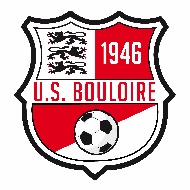 Si problème il y a, merci de me contacter au 06 79 49 05 16.Thomas.Equipe AEquipe B Equipe CAdversaire :DollonAdversaire : St Corneille BAdversaire :LamnayLieu et horaire du match : Dollon à 15 hLieu et horaire de match : St Corneille à 13hLieu et horaire du match :Bouloire à 15hHeure de rdv : 13h30 à BouloireHeure de rdv : 11h20 à BouloireHeure de rdv :14h au BouloireLudo MorançaisGaby MarietteGuillaume CordonJC HarasseLucas LebretonAntoine GautierMike WentsMaxime ClémentSteven Quentin Thomas ViauxPierre Herault+ joueurs disponiblesAdrien GuillardDamas BaptisteJoachim BlavetteKévin LerouxVincent DangeulAdrien Murillo Jérémy GauthierThomas LedruMathieu CottereauAudran BoulayQuentin GuillardDamien Poulain Hugues GandonAlex LeboulleuxThomas VerronFlorian RousseauYvan GandonRonan DeloubesResponsables ResponsablesJCAlexandre LeboulleuxFitosThomas